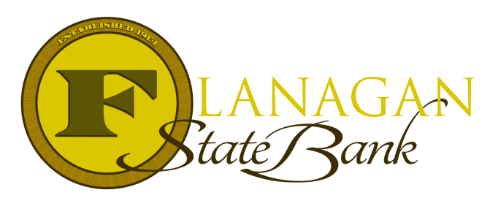 Fannie Mae Acceptable Sources of Cash ReservesLenders do not want to leave borrowers hanging after a closing, so they make sure that the borrowers have some money or reserves left over once everything is said and done! Typically cash reserves are based on two months of the borrower’s mortgage payment which includes taxes, insurance, PMI, & other associated fees. What’s the difference between acceptable and unacceptable reserves on a purchase or refinance transaction? Take a look at the list below!Call us today for the best answers to the mortgage questions!~ Provided to you by ~Name: 						Phone: Title:           					Email:Address: 					City, State, ZipApply Now Link:Acceptable Cash Reserve ResourcesUnacceptable Cash Reserve ResourcesChecking or savings accountInvestments in stocks, bonds, mutual funds, certificate of deposit, money market funds, &/or trust accountsThe amount vested in a retirement savings accountThe cash value of a vested life insurance policyVerified gift fundsFunds that have not been vestedFunds that cannot be withdrawn under circumstances other than the account owner’s retirement, employment termination, or deathStock held in an unlisted corporation Non-vested stock options & non-vested restricted stockPersonal unsecured loansInterested party contributions (IPCs)Any amount of a lender contributionCash proceeds from a cash-out refinance transaction on a subject property 